Folgende CAT-Tool-Matrix findet bei der Abrechnung auf Wortpreisbasis (Wörter Ausgangstext) Anwendung, sofern keine auftrags- oder endkundenspezifisch abweichende Matrix zusätzlich vereinbart wird: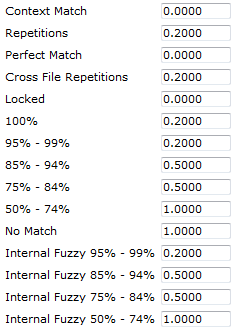 Datum und Unterschrift: 								KontaktdetailsKontaktdetailsKontaktdetailsKontaktdetailsKontaktdetailsKontaktdetailsKontaktdetailsKontaktdetailsKontaktdetailsKontaktdetailsKontaktdetailsKontaktdetailsNameNameTelefonTelefonTelefonTelefonTelefonTelefonTelefonFreigabe des Eintrags:Datum      Unterschrift      VornameVornameFaxFaxFaxFaxFaxFaxFaxFreigabe des Eintrags:Datum      Unterschrift      Straße, Hausnr.Straße, Hausnr.E-MailE-MailE-MailE-MailE-MailE-MailE-MailFreigabe des Eintrags:Datum      Unterschrift      PLZ, OrtPLZ, OrtMobilMobilMobilMobilMobilMobilMobilFreigabe des Eintrags:Datum      Unterschrift      LandLandHomepageHomepageHomepageHomepageHomepageHomepageHomepageFreigabe des Eintrags:Datum      Unterschrift      Freigabe des Eintrags:Datum      Unterschrift      BankverbindungBankverbindungBankverbindungBankverbindungBankverbindungBankverbindungBankverbindungBankverbindungBankverbindungBankverbindungBankverbindungBankverbindungIBANUst-IdNr.Ust-IdNr.Ust-IdNr.Ust-IdNr.Ust-IdNr.BICName der BankBankstandortInformationen zur Rechnungsstellung:Die von Ihnen eingereichten Rechnungen müssen ordnungsgemäß erstellt sein und den gesetzlichen Anforderungen entsprechen.Die Zahlung erfolgt innerhalb von 30 Tagen nach Rechnungseingang, sofern die Rechnung den Vorgaben entspricht.Bitte geben Sie auf den Rechnungen die von Leinhäuser zugesandte Bestell-/Projektnummer an, auf die sich die Abrechnung bezieht.Informationen zur Rechnungsstellung:Die von Ihnen eingereichten Rechnungen müssen ordnungsgemäß erstellt sein und den gesetzlichen Anforderungen entsprechen.Die Zahlung erfolgt innerhalb von 30 Tagen nach Rechnungseingang, sofern die Rechnung den Vorgaben entspricht.Bitte geben Sie auf den Rechnungen die von Leinhäuser zugesandte Bestell-/Projektnummer an, auf die sich die Abrechnung bezieht.Informationen zur Rechnungsstellung:Die von Ihnen eingereichten Rechnungen müssen ordnungsgemäß erstellt sein und den gesetzlichen Anforderungen entsprechen.Die Zahlung erfolgt innerhalb von 30 Tagen nach Rechnungseingang, sofern die Rechnung den Vorgaben entspricht.Bitte geben Sie auf den Rechnungen die von Leinhäuser zugesandte Bestell-/Projektnummer an, auf die sich die Abrechnung bezieht.Informationen zur Rechnungsstellung:Die von Ihnen eingereichten Rechnungen müssen ordnungsgemäß erstellt sein und den gesetzlichen Anforderungen entsprechen.Die Zahlung erfolgt innerhalb von 30 Tagen nach Rechnungseingang, sofern die Rechnung den Vorgaben entspricht.Bitte geben Sie auf den Rechnungen die von Leinhäuser zugesandte Bestell-/Projektnummer an, auf die sich die Abrechnung bezieht.Informationen zur Rechnungsstellung:Die von Ihnen eingereichten Rechnungen müssen ordnungsgemäß erstellt sein und den gesetzlichen Anforderungen entsprechen.Die Zahlung erfolgt innerhalb von 30 Tagen nach Rechnungseingang, sofern die Rechnung den Vorgaben entspricht.Bitte geben Sie auf den Rechnungen die von Leinhäuser zugesandte Bestell-/Projektnummer an, auf die sich die Abrechnung bezieht.Informationen zur Rechnungsstellung:Die von Ihnen eingereichten Rechnungen müssen ordnungsgemäß erstellt sein und den gesetzlichen Anforderungen entsprechen.Die Zahlung erfolgt innerhalb von 30 Tagen nach Rechnungseingang, sofern die Rechnung den Vorgaben entspricht.Bitte geben Sie auf den Rechnungen die von Leinhäuser zugesandte Bestell-/Projektnummer an, auf die sich die Abrechnung bezieht.Informationen zur Rechnungsstellung:Die von Ihnen eingereichten Rechnungen müssen ordnungsgemäß erstellt sein und den gesetzlichen Anforderungen entsprechen.Die Zahlung erfolgt innerhalb von 30 Tagen nach Rechnungseingang, sofern die Rechnung den Vorgaben entspricht.Bitte geben Sie auf den Rechnungen die von Leinhäuser zugesandte Bestell-/Projektnummer an, auf die sich die Abrechnung bezieht.Informationen zur Rechnungsstellung:Die von Ihnen eingereichten Rechnungen müssen ordnungsgemäß erstellt sein und den gesetzlichen Anforderungen entsprechen.Die Zahlung erfolgt innerhalb von 30 Tagen nach Rechnungseingang, sofern die Rechnung den Vorgaben entspricht.Bitte geben Sie auf den Rechnungen die von Leinhäuser zugesandte Bestell-/Projektnummer an, auf die sich die Abrechnung bezieht.Informationen zur Rechnungsstellung:Die von Ihnen eingereichten Rechnungen müssen ordnungsgemäß erstellt sein und den gesetzlichen Anforderungen entsprechen.Die Zahlung erfolgt innerhalb von 30 Tagen nach Rechnungseingang, sofern die Rechnung den Vorgaben entspricht.Bitte geben Sie auf den Rechnungen die von Leinhäuser zugesandte Bestell-/Projektnummer an, auf die sich die Abrechnung bezieht.Informationen zur Rechnungsstellung:Die von Ihnen eingereichten Rechnungen müssen ordnungsgemäß erstellt sein und den gesetzlichen Anforderungen entsprechen.Die Zahlung erfolgt innerhalb von 30 Tagen nach Rechnungseingang, sofern die Rechnung den Vorgaben entspricht.Bitte geben Sie auf den Rechnungen die von Leinhäuser zugesandte Bestell-/Projektnummer an, auf die sich die Abrechnung bezieht.Informationen zur Rechnungsstellung:Die von Ihnen eingereichten Rechnungen müssen ordnungsgemäß erstellt sein und den gesetzlichen Anforderungen entsprechen.Die Zahlung erfolgt innerhalb von 30 Tagen nach Rechnungseingang, sofern die Rechnung den Vorgaben entspricht.Bitte geben Sie auf den Rechnungen die von Leinhäuser zugesandte Bestell-/Projektnummer an, auf die sich die Abrechnung bezieht.Informationen zur Rechnungsstellung:Die von Ihnen eingereichten Rechnungen müssen ordnungsgemäß erstellt sein und den gesetzlichen Anforderungen entsprechen.Die Zahlung erfolgt innerhalb von 30 Tagen nach Rechnungseingang, sofern die Rechnung den Vorgaben entspricht.Bitte geben Sie auf den Rechnungen die von Leinhäuser zugesandte Bestell-/Projektnummer an, auf die sich die Abrechnung bezieht.QualifikationenQualifikationenQualifikationenQualifikationenQualifikationenQualifikationenQualifikationenQualifikationenQualifikationenQualifikationenQualifikationenQualifikationenAusbildung/StudiumAusbildung/StudiumAusbildung/StudiumAusbildung/StudiumAusbildung/StudiumAusbildung/StudiumAusbildung/StudiumAbschlussAbschlussAbschlussAbschlussJahrZusatzqualifikationenZusatzqualifikationenZusatzqualifikationenZusatzqualifikationenZusatzqualifikationenZusatzqualifikationenZusatzqualifikationenZusatzqualifikationenZusatzqualifikationenZusatzqualifikationenZusatzqualifikationenZusatzqualifikationenWeitere QualifikationenWeitere QualifikationenWeitere QualifikationenWeitere QualifikationenWeitere QualifikationenWeitere QualifikationenWeitere QualifikationenBemerkungenBemerkungenBemerkungenBemerkungenJahrDokumentierte Erfahrung insg. seit      seit      Als ÜbersetzerAls ÜbersetzerAls Übersetzerseit      seit      seit      seit      Bemerkungen:Bemerkungen:Dokumentierte Erfahrung insg. seit      seit      AlsRevisorAlsRevisorAlsRevisorseit      seit      seit      seit      Bemerkungen:Bemerkungen:SprachenSprachenSprachenSprachenSprachenSprachenSprachenSprachenSprachenSprachenSprachenSprachenMutterspracheArbeitsspracheArbeitsspracheVereidigtVereidigtVereidigtVereidigtVereidigtBemerkungenBemerkungenBemerkungenBemerkungenFachgebieteFachgebieteFachgebieteFachgebieteFachgebieteFachgebieteFachgebieteFachgebieteFachgebieteFachgebieteFachgebieteFachgebieteSoftwareSoftwareSoftwareSoftwareSoftwareSoftwareSoftwareSoftwareSoftwareSoftwareSoftwareSoftwareBetriebssystemProgrammeProgrammeProgrammeProgrammeProgrammeProgrammeFortbildung oder SchulungenFortbildung oder SchulungenFortbildung oder SchulungenFortbildung oder SchulungenFortbildung oder SchulungenFortbildung oder SchulungenFortbildung oder SchulungenFortbildung oder SchulungenFortbildung oder SchulungenFortbildung oder SchulungenFortbildung oder SchulungenFortbildung oder SchulungenDatumArt der Schulung/FortbildungArt der Schulung/FortbildungArt der Schulung/FortbildungSchulung durchgeführt vonSchulung durchgeführt vonSchulung durchgeführt vonSchulung durchgeführt vonSchulung durchgeführt vonSchulung durchgeführt vonWirksamkeit überprüft (durch LLS)Datum der Überprüfung (durch LLS)